2017 年度部门决算南宫市王道寨学区南宫市王道寨学区2018 年1 0月目	录第一部分	南宫市王道寨学区概况一、部门职责 二、部门决算单位构成第二部分	南宫市王道寨学区 2017 年度部门决算报表收入支出决算总表 收入决算表 支出决算表财政拨款收入支出决算总表 一般公共预算财政拨款支出决算表 一般公共预算财政拨款基本支出决算经济分类表 政府性基金预算财政拨款收入支出决算表国有资本经预算财政拨款支出决算表“三公”经费等相关信息统计表十、 政府采购情况表第三部分	南宫市王道寨学区 2017 年部门决算情况说明收入支出决算总体情况说明 收入决算情况说明 支出决算情况说明 财政拨款收入支出决算总体情况说明 “三公”经费支出决算情况说明六、预算绩效管理工作开展情况说明 七、其他重要事项的说明1.会议费支出情况2.培训费支出情况3.机关运行经费情况4.政府采购情况5.国有资产占用情况6.资产负债情况7.其他需要说明的情况第四部分	名词解释第一部分	南宫市王道寨学区部门概况一、部门职责1、贯彻执行党和国家、省、市有关教育工作的方针、政策和法规，落实科教兴市的发展战略，拟订教育工作的规章制度和实施意见，并对落实贯彻情况进行指导、检查。2、巩固提高“普九”水平。建立健全文化户口册（包括外来务工暂住户口的文化户口册），做好学龄人口在校生就学和文化户口册动态管理工作；组织学龄儿童少年入学(包括解决流动人口子女接受义务教育问题)。做好学前、小学入学组织工作，全面提高教育质量；严格控制义务教育阶段学生辍学，落实控辍保学工作责任制和辍学学生报告制，做好动员辍学学生复学工作；积极开展扶困助学活动，扶持家庭经济困难学生接受义务教育，保证适龄儿童少年全部接受义务教育。  3、积极发展学前教育。大力发展以社区为依托，公办与民办相结合的多种形式的学前教育和儿童早期教育服务；加强乡中心幼儿园建设并发挥其对村办、私立幼儿园(班)的指导作用。  4、建立乡、村成人教育网络。成人教育学校、社区教育中心具备实用技术培训条件，有机构、有制度；以农村劳动力转移为培训重点，与中职学校联合办学。5、负责所辖学校的安全工作，协调有关部门做好维护学校治安，治理校园周边环境，做好未成年人违法犯罪的预防工作；优化未成年人成长的社会环境，保障学校的正常教育教学秩序。6、努力提高教师的政治和经济待遇，维护教师合法权7、依法监督本乡学校收费工作，依法禁止有关部门和单位向学校或通过学校向学生摊派和搭车收费，并对辖区内出现的教育乱收费行为进行检查。8、承办市教育局和乡政府交办的其他事项。二、部门决算单位构成1、南宫市王道寨学区（事业单位）第二部分	南宫市王道寨学区 2017年度部门决算报表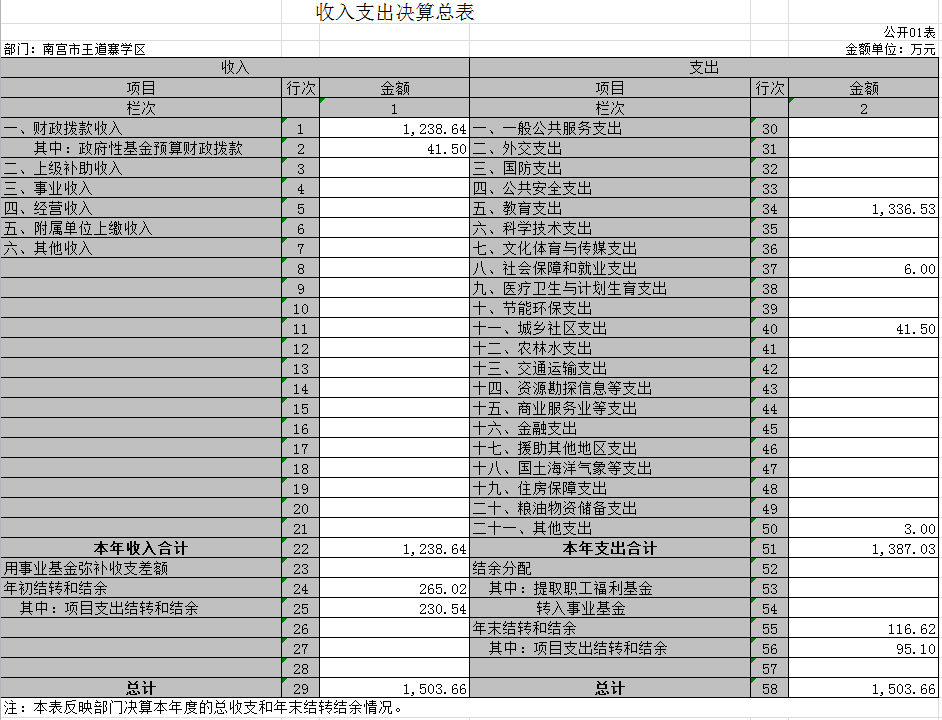 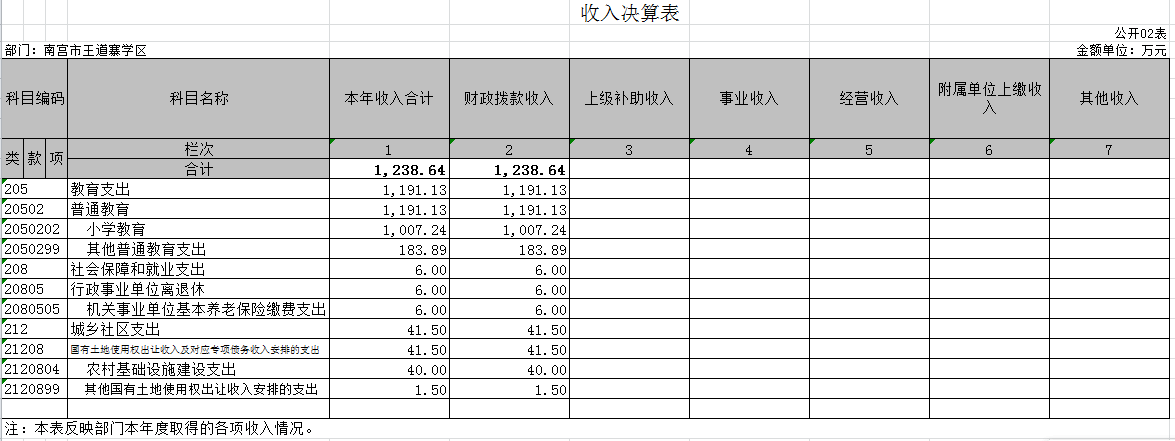 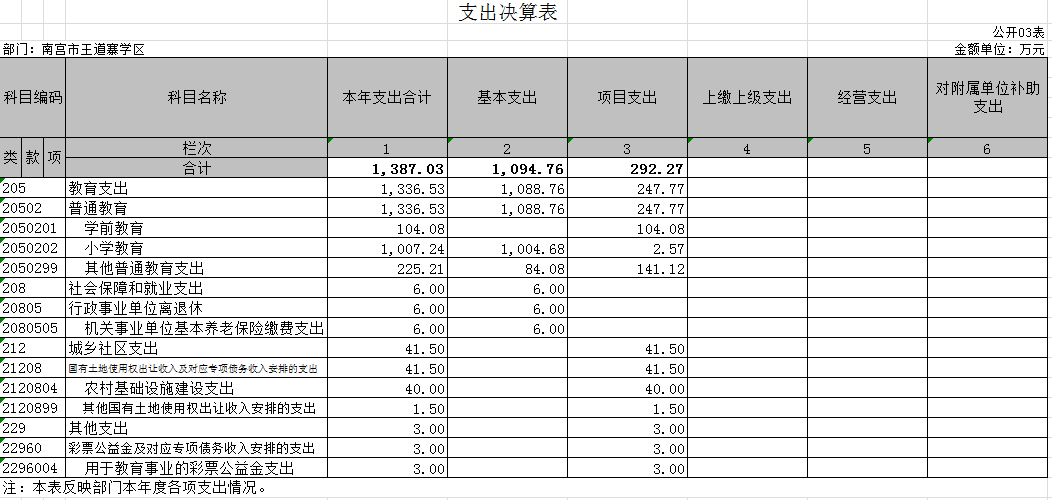 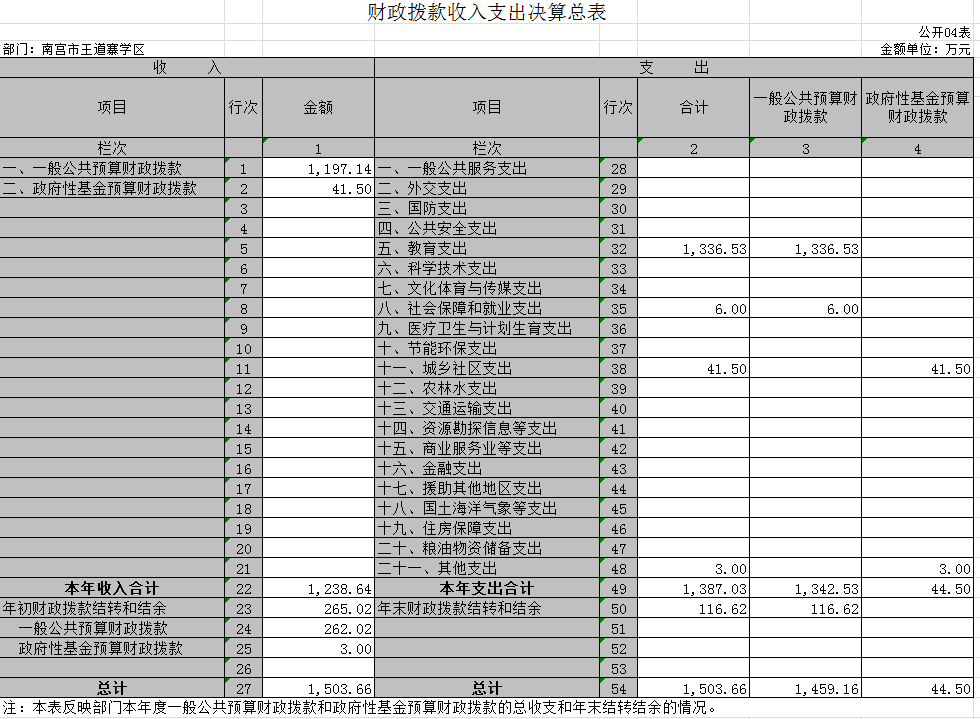 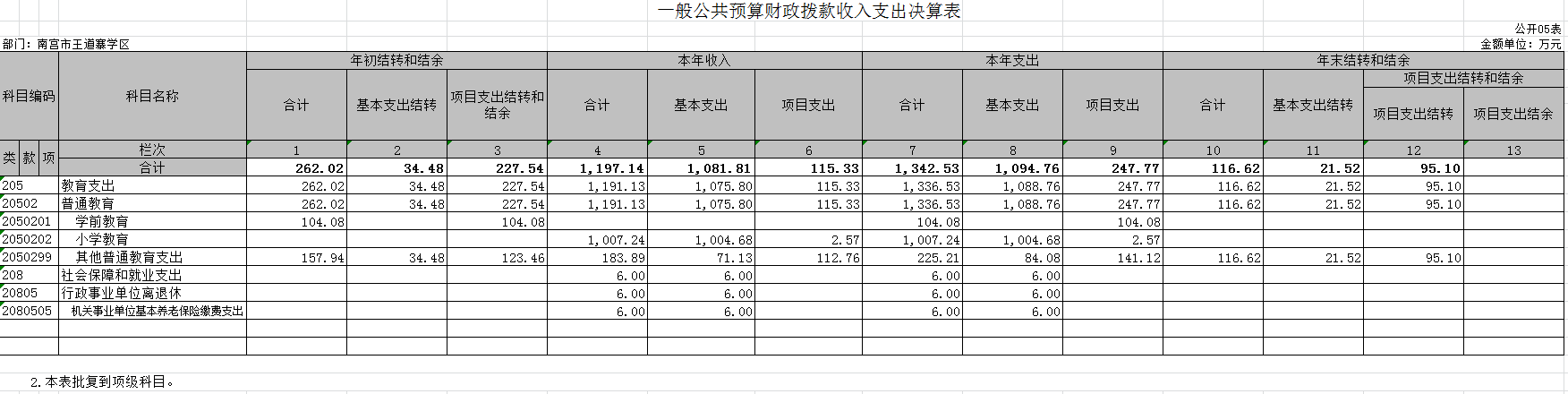 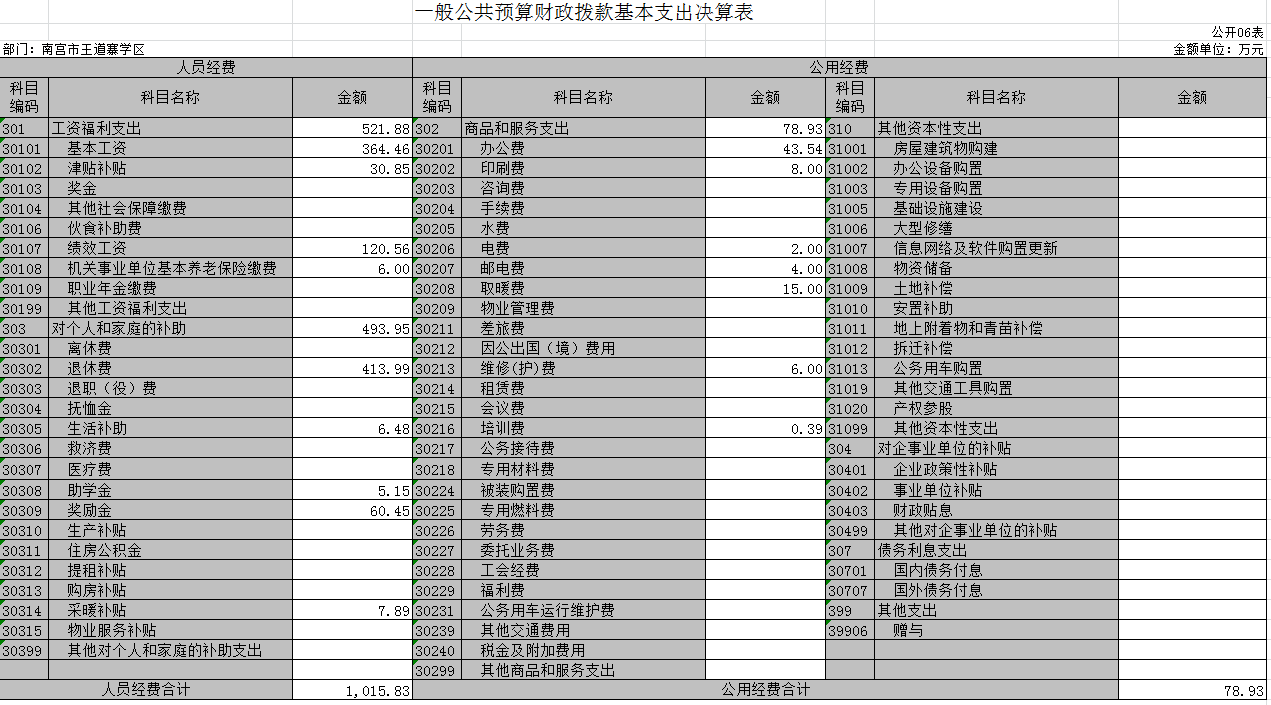 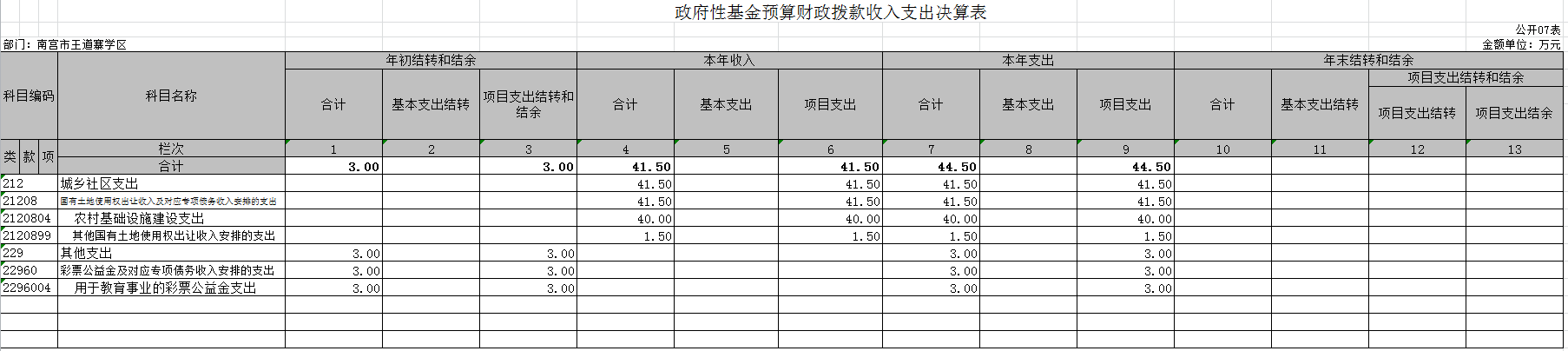 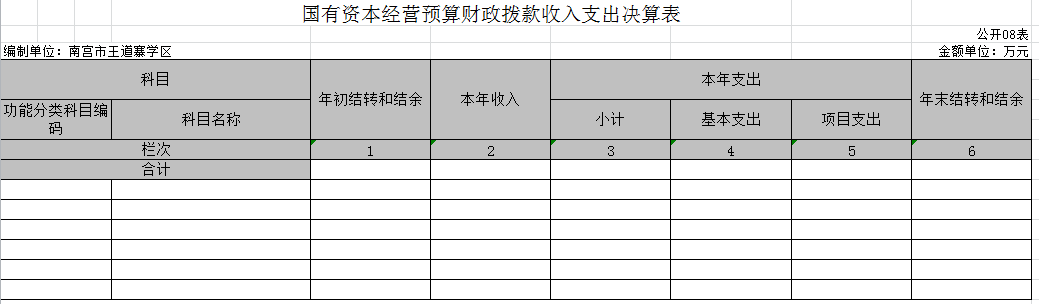 注：此表为空表列示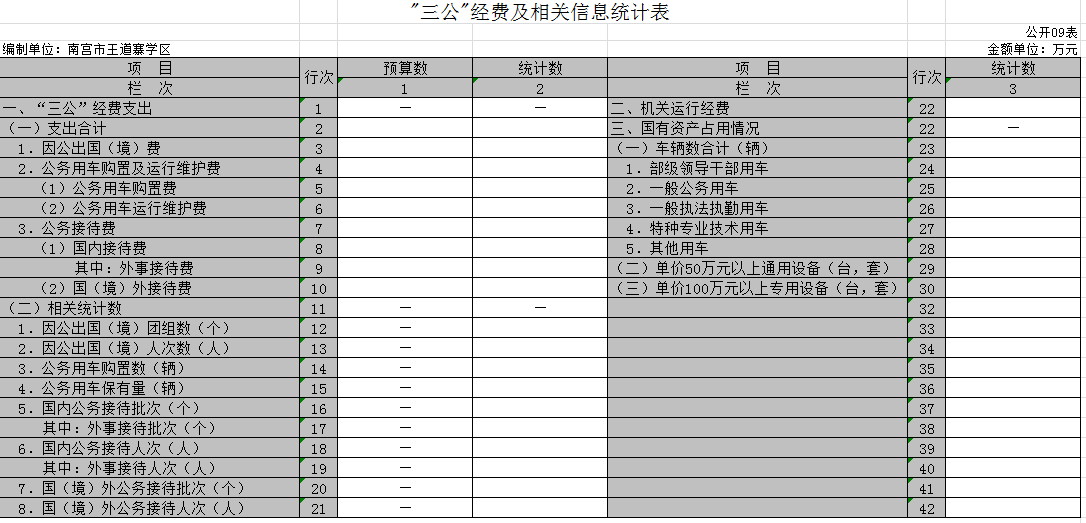 注：此表为空表列示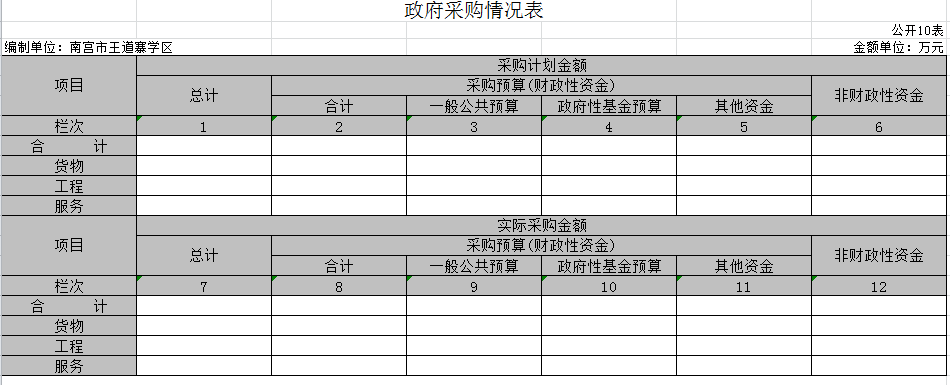 注：此表为空表列示第三部分	南宫市王道寨学区2017年部门决算情况说明一、收入支出决算总体情况说明2017年度预算收入为1007.84万元，预算支出为1007.84万元，其中：基本支出1007.84万元。2017年度预算安排较上年度减少248.61万元，降幅为19.78%，主要原因是财政拨款收入项目经费减少。2017年年末结转和结余为116.62万元,较上年度减少148.4万元,减幅为56%,主要是年末部分项目经费支出。二、收入决算情况说明2017年度财政拨款收入决算为1238.64万元，年初预算财政拨款收入为1007.84万元，增加了230.8万元，增幅为22.9%.2017年度财政拨款收入决算为1238.64万元，2016年度财政拨款收入决算为 1271.36万元，减少了32.72万元，减幅为2.57%，主要是减少了项目。三、支出决算情况说明2017年度财政拨款支出决算为1387.03万元，年初预算财政拨款支出为1007.84万元，增加了379.19万元，增幅37.62%，主要是项目支出增加。2017年度财政拨款支出决算为1387.03万元，2016年度财政拨款支出决算为1133.33万元，增加了253.7万元，增幅为22.39%，主要是项目经费增加。2017年年初预算支出为1007.84万元，其中：基本支出1007.84万元。2017年度总支出决算为1387.03万元，支出决算按照经济分类情况：工资福利支出521.88万元，商品服务支出78.93万元，对个人和家庭的补助支出493.95万元，基本建设支出247.77万元，其他资本性支出支出44.5万元。按照支出性质情况：基本支出1094.76万元，项目支出247.77万元。四、财政拨款收入支出决算总体情况说明  （一）收入支出预算安排情况2017年度财政拨款收入预算安排为1007.84万元，财政拨款预算支出1007.84万元，其中：基本支出1007.84万元。2017年度预算安排较上年度减少248.61万元，降幅为19.78%，主要原因是财政拨款收入项目经费减少。收入支出预算执行情况1、收入支出与预算对比分析2017年度财政拨款收入决算为1238.64万元，年初预算财政拨款收入为1007.84万元，增加了230.8万元，增幅为22.9%。2017年度财政拨款收入决算为1238.64万元，2016年度财政拨款收入决算为 1271.36万元，减少了32.72万元，减幅为2.57%，主要是减少了项目。2017年度总支出决算为1387.03万元，支出决算按照支出经济分类情况：工资福利支出521.88万元，商品服务支出78.93万元，对个人家庭支出493.95万元，基本建设支出247.77万元，其他支出44.5万元。按照支出性质情况：基本支出：1094.76万元，项目支出：247.77万元。收入支出结构分析   （1）2017年度决算总收入为1238.64万元，其中：一般公共预算收入1197.14万元，占96.64%，总收入较上年度减少74.22万元，降幅为5.99%，主要是本年余额减少。政府性基本预算拔款增加41.5万元，占3.36%，较上年度增加41.5万元，增幅为3.36%。   （2）2017年度决算总支出为1387.03万元，其中：基本支出1094.76万元，占78.93%；项目支出292.27万元，占21.07%。   （3）2017年末结转和结余为116.62万元,较上年度减少148.4万元,减幅为56.5%,主要是支出了上年度的结余的项目支出。五、“三公”经费支出决算情况说明2017 年核定我单位一般公共预算财政拨款“三公” 经费支出预算数 0万元。“三公”经费与上年度对比分析　　　　单位：万元本单位无相关情况没有这方面的支出，与上年度一样为0万元。上下年度支出对比平衡，无增减变化。“三公”经费支出预决算分析　　　　　　单位：万元    2017年财政部门核定我单位一般公共预算财政拨款“三公”经费支出预算数为 0万元，其中：因公出国（境）费0万元、公务用车购置及运行维护费 0 万元、公务接待费0万元。2017年我单位“三公”经费实际支出0万元，公务用车购置及运行维护费0万元、公务接待费0万元，与年初预算相比增减额为0万元，增减幅为0。主要原因是本单位无相关情况没有这方面的支出。六、预算绩效管理工作开展情况说明（一）总体情况2017年，我单位紧紧围绕县委县政府和教育局决策部署，预算安排各项资金，强力推进教育管理改革，扎实推进学校规范化建设，加快构建覆盖全镇的教育服务体系，全力抓好小学义务教育工作，为南宫的教育发展做出了贡献。（二）绩效自评开展情况及绩效目标的完成情况我单位共组织对2017年度预算项目进行了预算绩效评价。绩效评价结果：2017年度预算项目立项符合相关管理规定，绩效目标合理，绩效指标清晰，表述准确；项目业务管理制度较健全，业务监控有效性较好；财务管理制度规范，并建立了相应的财务审核及监控措施和手段，内部控制严格有效；项目任务完成质量较好，具有时效性；项目绩效成果很好，社会效益显著。七、其他重要事项的说明（一）会议费支出情况2017年会议费支出为0万元，2016年会议费支出为0万元，比上年减少0万元，减幅为0%。 严格执行会议费支出的有关规定，控制数量和规模，厉行节约，减少开支。   （二）培训费支出情况2017年培训费支出为0.39万元，2016年度培训费支出0.64万元，较上年有所减少0.25万元，减幅为38.85%。机关运行经费情况本单位无此相关经费。政府采购情况本年度没有政府采购。（五）国有资产占用情况截止2017年12月31日，本单位共有车辆0辆。单价50万元以上的设备0台（套），单价100万元以上的设备0台（套）。2017年初资产总值878.12万元，年末729.72万元。年末资产中，流动资产116.62万元，固定资产613.1万元。固定资产中，房屋600万元、其他固定资产13.1万元（主要为通用设备、专用设备、办公家具及用具装具等）。资产负债情况2017年，总资产为729.72万元，净资产为613.1万元。较上年相比，资产减少148.4万元，减幅为20.33%，原因是流动资产大幅减少。（七）  其他需要说明的问题   我单位不涉及《政府采购情况表》 、《“三公”经费及相关信息统计表》和《国有资本经营预算财政拨款收入支出决算表》，因此均为空表。第四部分	名词解释一、部门决算部门决算是指行政事业单位按照相关编审要求向财政部门报送的，用以反映本部门、单位财务收支状况和资金管理状况的 总结性文件。二、财政拨款收入本年度从本级财政部门取得的财政拨款，包括一般公共预算 财政拨款和政府性基金预算财政拨款。三、其他收入指除“财政拨款收入”、“事业收入”、“经营收入”等以外的 收入。四、年初结转和结余指以前年度尚未完成、结转到本年仍按原规定用途继续使用的资金，或项目已完成等产生的结余资金。五、年末结转和结余指单位按有关规定结转到下年或以后年度继续使用的资金， 或项目已完成等产生的结余资金。六、基本支出填列单位为保障机构正常运转、完成日常工作任务而发生的 各项支出。七、“三公”经费指部门用财政拨款安排的因公出国（境）费、公务用车购置及运行费和公务接待费。其中，因公出国（境）费反映单位公务出国（境）的国际旅费、国外城市间交通费、住宿费、伙食费、 培训费、公杂费等支出；公务用车购置及运行费反映单位公务用车购置支出（含车辆购置税）及租用费、燃料费、维修费、过路过桥费、保险费、安全奖励费用等支出；公务接待费反映单位按规定开支的各类公务接待（含外宾接待）支出。八、机关运行经费指为保障行政单位（包括参照公务员法管理的事业单位）运行用于购买货物和服务的各项资金，包括办公及印刷费、邮电费、差旅费、会议费、福利费、日常维修费、专用材料以及一般设备购置费、办公用房水电费、办公用房取暖费、办公用房物业管理费、公务用车运行维护费以及其他费用。九、一般公共服务支出 一般公共服务支出是指反映预算单位一般公共服务的支出。 十、其他交通费用 填列单位除公务用车运行维护费以外的其他交通费用。如飞机、船舶等的燃料费、维修费、过桥过路费、保险费、出租车费用、公务交通补贴等。十一、社会保障和就业支出社会保障和就业支出是指预算单位在社会保障和就业方面的支出。十二、一般公共预算财政拨款收入事业单位收到的本级财政地方公共预算收入资金，一般指本级财政上缴中央和省级财政后剩余的财政收入资金。十三、事业收入事业单位开展专业业务活动及辅助活动所取得的收入。它属于事业单位的收入。十四、项目支出行政单位为完成特定的工作任务或事业发展目标，在基本的预算支出以外，财政预算专项安排的支出名称2016年2017年增减额增减幅因公出国（境）费0000%公务用车运行维护费0000%其中：公务用车购置费0000公务用车运行维护费0000%公务接待费0000%合计00名称预算决算增减额增减幅因公出国（境）费0000%公务用车运行维护费0000%其中：公务用车购置费0000公务用车运行维护费0000%公务接待费0000%合计00